הקדמה:מדריך זה עוסק בענייני זכויות יוצרים וקניין רוחני בהקשר של קורסי MOOC, בדגש על קורסים בפלטפורמת Coursera. במדריך ניתן למצוא התייחסות מקיפה לכל סוגי התכנים אותם ניתן לשלב במצגות הקורס. בכל שאלה ניתן לפנות למחלקת מידע והדרכה בספרייה המרכזית במייל: reflib@cl.technion.ac.ilסוגיות כלליות לגבי זכויות יוצרים בפלטפורמת CourseraCoursera הינו ארגון למטרות רווח, לכן לא ניתן להשתמש בחומרים בשימוש של fair use (אלא אם כן פועלים לפי ההנחיות הבאות).לא מומלץ להשתמש בחומרים מצד שלישי, היות ולא תמיד ניתן להשיג אישורי שימוש בחומר מבעלי זכויות היוצרים ולא תמיד ברור מי הבעלים המקוריים של התוכן. מומלץ להשתמש רק בחומרים מקוריים ולהשתמש בחומרים צד שלישי רק אם אין אלטרנטיבה אחרת. בכל מקרה יש לאזכר את המקור של התוכן או בשקופית עצמה או בהערות בסוף.במידה ויימצאו הפרות בזכויות היוצרים , Coursera שומרים לעצמם את הזכות לסגור את הקורס באופן מיידי וללא כל התראה מוקדמת.תוכן הענינים:סימולי זכויות יוצריםשיקולי שימוש הוגן (Fair Use) לקורסי MOOCשימוש בחומרים טקסטואלייםשימוש בתמונות שימוש בקבצי קול/ וידאומקורות OAדוגמא למכתב בקשה לקבלת אישור שימוש מבעלי זכויות יוצריםתרשים תהליכי עבודה לאישור זכויות יוצרים עבור קורס  - MOOC בתהליך הכנה. כעת התהליך נבדק ע"י אורית לזרוביץ, מח' מידע והדרכה בספרייה המרכזית בקורס של פרופ' שלמה מיטל: אורית בוחנת את סוג הבדיקות הנדרשות, זמני העבודה ומיהם הגורמים המעורבים. בסיום הבדיקה לקביעת הנהלים תידרש פגישה בה ישתתפו:הספרייה המרכזיתהמרכז לקידום ההוראהרונית ליס הכהן אירית הוכרמןסימולי זכויות יוצריםניתן להשתמש בחומר שפורסם באתר ציבורי או ככזה המוגדר לשימוש לכל מטרה (licensed for any use, including for-profit purposes), או תחת ההגדרה של Creative Commons. אתרים ציבוריים המאפשרים שימוש חופשי הכולל for-profit purposes. אתרים מומלצים ניתן למצוא כאן.סימול של CC-BY (Creative Commons ) . לא ניתן להשתמש בסימולים שאינם מסחריים כגון: CC BY-NC, CC BY-NC-SA, CC BY-NC-ND. הסבר מקיף לגבי הסימולים השונים ותנאי השימוש שלהם, ניתן למצוא כאן .שיקולי שימוש הוגן (Fair Use) לקורסי MOOCהשימוש תחת המונח Fair Use הינו מוגבל היות ו Coursera- מוגדרת כארגון למטרות רווח. ההחרגות המאפשרות שימוש בחומרים כעזרי למידה בכיתה ללא בקשת רשות אינם חלים לגביה. "שימוש הוגן" יכול להיחשב רק במידה ונצמדים להכוונות הבאות:מומלץ להשתמש בציטוטים קצרים ולכלול אותם בהרצאה עצמה או במצגת הנלווית.להשתמש בחומרים "עובדתיים" ולא כאלה המבוססים על יצירתיות. לדוגמא: שימוש בגרף של מחקר שממחיש רק עובדות שפורסמו במאמר מדעי סביר יותר כדי להיחשב שימוש הוגן מאשר באמצעות יצירת אמנות, אשר מסתמכת יותר על פרשנות יצירתית ולא הצגה עובדתית.מובעת ביקורת ישירה על התוכן כגון: לשים תמונה כדי להצביע על בעייתיות בחשיפה לטווח ארוך. שימוש בחומר בצורה טרנספורמטיבית. כלומר מטרת השימוש בקורס שונה לחלוטין מהמטרה המקורית של החומר. לדוגמא: ניתן לשים תמונות זו ליד זו כדי להראות הבדלים. או להוסיף פרשנות/ שרטוטים על גבי תמונה קיימת כדי להדגיש היבטים מסויימים.שימוש בחומרים טקסטואלייםשימוש בציטוטים קצרים מתוך ספרים, מאמרים או חומרים טקסטואליים אחרים המשולבים בהרצאה ו/או השקופיות הנלוות , מוגדרים לרוב תחת "שימוש הוגן" (ע"פ ההגדרות בסעיף הקודם) ואינם דורשים אישור.שימוש נרחב בטקסט (מעבר לציטוט קצר) דורש את אישור המו"ל ולאו דווקא של המחבר.המול"ים נוטים לאשר יותר מאמרים / עבודות שנכתבו ע"י מרצה הקורס, לכן מומלץ להשתמש בחומרים שנכתבו על ידכם. דרך נוספת לקבל אישור מהמו"ל היא לתת המלצה לרכישת הספר או מאמר שממנו הקטע נלקח , וקישור לאתר שבו תלמידים יכולים לרכוש את הספר. דבר זה יגביר את "המוטיבציה" של המו"ל לתת אישור.ניתן לבדוק אם המאמרים קיימים במאגר גישה פתוחה (OA) כגון: PubMed, ארכיבים אוניברסיטאים וחברות ציבוריות. מוציאים לאור של ספרי לימוד עשויים להיות מוכנים לאשר שימוש בתוכן התמונה וחומרים אחרים מספר הלימוד בהרצאות המוקלטות שלך, אם הטקסט הוא משאב מומלץ לקורס.  שימוש בתמונות השימוש באיורים, גרפים או נתונים אחרים, צריך להיות חלק בלתי נפרד מנושא השיעור, כאשר התמונה או הדמות צריכים להיות נתונים לפרשנות והערכה ביקורתית.החומר הנבחר צריך להיות ממקורות מגוונים, ולא תוך הסתמכות על מקור אחד. מספר התמונות צריך להיות מוגבל.במידת האפשר יש להשתמש בתחליף מורשה (כגון: תמונה הנושאת רישיון Creative  Commons  או כזו שהוגדרה לשימוש ציבורי כולל for-profit purposes). כאשר נדרשת תמונה לתיאור כללי של הנושא.במידה ומטרת התמונה היא לשבור את רצף הטקסט במצגת השקופיות, רצוי להסירם על מנת להפחית את בעיית זכויות היוצרים מבלי לפגוע בחוויה של הקורס.שימוש בקבצי קול / וידאוCoursera ממליצים לא לעשות שימוש בקטעי וידאו או מוסיקה פופולארים ללא אישור בעל הקניין. שימוש בחומר אודיו לסוגיו צריך לעבור הערכה על בסיס פרטני.  מומלץ להשתמש בחומר תיעודי, חינוכי, היסטורי, בהתאם להגדרות השימוש בו. ניתן להפנות לקישורים חיצוניים כל עוד מוודאים שההפנייה היא לתוכן של הבעלים המקוריים, לדוגמא: סרטון ב YouTube יש להפנות לסרטון המקורי של בעל הזכויות ולא לכזה שהועלה תחת צד שלישי (כגון:כנס וכו'). ישנה עדיפות ליצור קישור לקובץ קול הזמין באינטרנט. כך תלמידים יוכלו ללחוץ על הקישור החיצוני ולאחר מכן לשוב לאתר ההרצאה. מועדף במקרים בהם הקובץ אמור להישמע לפני המשך / תחילת ההרצאה. הקבצים לא יהיו ארוכים יותר מהדרוש על מנת להעביר את הנקודה הפדגוגית.כאשר קובץ משמעותי של קול /וידאו שולב בהרצאה ולא מהווה עילה לדיון , או מוביל לקישור חיצוני – יש לבקש את אישורו של בעל הקניין.שילוב כמויות משמעותיות של קבצי קול או וידאו שאינם מקוריים מגדיל את הסיכוי להפרת זכויות יוצרים ובעקבות כך לסגירה של הקורס.מקורות OA :Creative Commons – חיפוש במספר אתרים בו זמנית, הכוללים חומר המותר לשימוש ציבורי. התוכן מועלה על ידי המשתמש המגדיר את תנאי השימוש בו, לכן יש צורך לבדוק את הסימולים של התוכן.Wikimedia Commons – מאגר חינמי של תמונות וקטעי וידאו.Pixabay- דומיין ציבורי המכיל תמונות לשימוש חופשי וללא מגבלות.Connexions – מערכת שבאמצעותה ניתן להפיץ חומר לימודי ב-OA. כרגע תומכת במספר קורסים    ב-Coursera. ניתן להשתמש בה על מנת לספק חומרי לימוד חינמיים לסטודנטים (כולל ספרים). לרשימת חומרי הלימוד לחץ כאן. מקורות שלא ניתן להשתמש בהם:קריקטורות פוליטיותתמונות מ-Getty imagesסרטים/ סדרות טלויזיהשיריםדוגמא למכתב בקשה לזכויות יוצרים:"Dear ______,On behalf of Professor ______ of [Institute Name], we would like to request your permission to use approximately 100 figures from [book title] as part of an online course that Professor______ will be teaching in [start date of course], [course name]. I have attached an Excel spreadsheet with the figures they would like to use.Professor ______'s lectures, offered through the online course environment Coursera, will be password protected and available only to registered students. Access to the material will be limited to the twelve weeks of the course. This course is free for any student, any student can sign up for the course without restriction.The professor's use of the figures will be entirely educational, and full citations will be provided with each figure. They have recommended [book title] to their students and included a link on the course site through which students can purchase it. Faculty members at other participating institutions have found that providing links to recommended texts on Coursera has resulted in significant increases in sales. For example, Daphne Koller and Nir Friedmanʼs Probabilistic Graphical Models: Principles and Techniques experienced a spike in sales when Professor Koller course was first announced in November 2011 and again when the course started in March 2012, and had to go into another printing. During a course offered on a similar platform, MITx, Elsevier sold every copy of Anant Agarwal and Jeffrey Langʼs Foundations of Analog and Digital Electronic Circuits.We would be very grateful if you are able to grant permission for Professor ______ to use these figures. We firmly believe their use would benefit [publisher name] as well as the Coursera students. Since this is strictly for educational use, we hope you can waive any licensing fees."Wrote by: Duke University, Introductory Human Physiology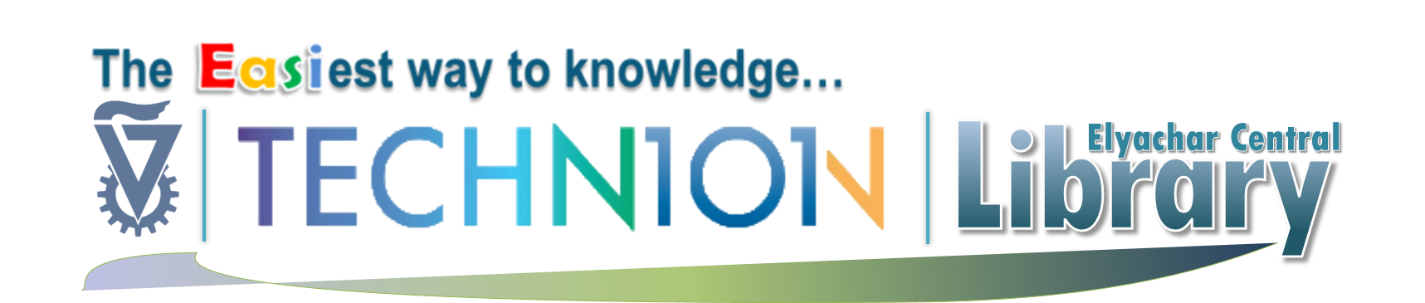 